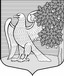 ЛЕНИНГРАДСКАЯ ОБЛАСТЬЛУЖСКИЙ МУНИЦИПАЛЬНЫЙ РАЙОНАДМИНИСТРАЦИЯ РЕТЮНСКОГО СЕЛЬСКОГО ПОСЕЛЕНИЯПОСТАНОВЛЕНИЕОт 15 июня 2020  г.                                   № 139                                                        В соответствии с Федеральными законами от 02.03.2007 № 25-ФЗ «О муниципальной службе в Российской Федерации», от 25.12.2008 № 273-ФЗ «О противодействии коррупции» и в целях рассмотрения вопросов, связанных с соблюдением требований к служебному поведению и урегулированию конфликта интересов работников в МУ «КДЦ Ретюнского сельского поселения», ПОСТАНОВЛЯЮ: Образовать комиссию по соблюдению требований к служебному поведению работников и урегулированию конфликта интересов в МУ «КДЦ Ретюнского сельского поселения» (далее - комиссия). Утвердить: Состав комиссии (Приложение № 1) Положение о комиссии (Приложение № 2)Контроль за исполнением настоящего постановления возложить на исполняющего обязанности  заместителя главы администрации Ретюнского сельского поселения Степанова Н.В.Глава  администрацииРетюнского сельского поселения				                       К.С. НаумовУТВЕРЖДЕНО                                                                   постановлением администрации                                                                        Ретюнского сельского поселения                                                                   от 15.06.2020 № 139                                                         СОСТАВкомиссии по соблюдению требований к служебному поведению работников и урегулированию конфликта интересов в МУ «КДЦ Ретюнского сельского поселения»Комлаева О.В.                                           – работник МУ «КДЦ Ретюнского сельского поселения»                                                                            УТВЕРЖДЕНпостановлением администрации Ретюнского сельского поселенияОт 15.06.2020  № 139Положение о комиссии по соблюдению требований к служебному поведению работников и урегулированию конфликта интересов в МУ «КДЦ Ретюнского сельского поселения»1. Настоящим Положением определяется порядок формирования и деятельности комиссии по соблюдению требований к служебному поведению работников и урегулированию конфликта интересов в МУ «КДЦ Ретюнского сельского поселения» (далее - комиссия). 2. Комиссия в своей деятельности руководствуется Конституцией Российской Федерации, федеральными конституционными законами, федеральными законами, актами Президента Российской Федерации и Правительства Российской Федерации, законами Ленинградской области и иными нормативными правовыми актами Ленинградской области, настоящим Положением. 3. Основной задачей комиссии является содействие: а) в обеспечении соблюдения работниками МУ «КДЦ Ретюнского сельского поселения»  (далее - работники) ограничений и запретов, требований о предотвращении или урегулировании конфликта интересов, а также в обеспечении исполнения ими обязанностей, установленных федеральными законодательством (далее - требования к служебному поведению и (или) требования об урегулировании конфликта интересов); б) в осуществлении в МУ «КДЦ Ретюнского сельского поселения»  (далее - Учреждение) мер по предупреждению коррупции. 4. В состав комиссии входят: Директор Учреждения, бухгалтер, культорганизатор, методисты; 5. В отсутствие председателя комиссии его обязанности исполняет заместитель председателя комиссии. 6. В заседаниях комиссии участвует непосредственный руководитель муниципального служащего, в отношении которого комиссией рассматривается вопрос о соблюдении требований к служебному поведению и (или) требований об урегулировании конфликта интересов. 7. Заседание комиссии считается правомочным, если на нем присутствует не менее двух третей от общего числа членов комиссии. Проведение заседаний с участием только членов комиссии, являющимися муниципальными служащими, недопустимо. 8. При возникновении прямой или косвенной личной заинтересованности члена комиссии, которая может привести к конфликту интересов при рассмотрении вопроса, включенного в повестку дня заседания комиссии, он обязан до начала заседания заявить об этом. В таком случае соответствующий член комиссии не принимает участия в рассмотрении указанного вопроса, в том числе в голосовании по нему. 9. Основаниями для проведения заседания комиссии являются: а) представление директором МУ «КДЦ Ретюнского сельского поселения» в соответствии с Положения о проверке достоверности и полноты сведений, представляемых работниками МУ «КДЦ Ретюнского сельского поселения», и соблюдения требований к служебному поведению, материалов проверки, свидетельствующих: о представлении работниками недостоверных или неполных сведений; о несоблюдении работниками требований к служебному поведению и (или) требований об урегулировании конфликта интересов; б) представление директора МУ «КДЦ Ретюнского сельского поселения», касающееся обеспечения соблюдения работниками требований к служебному поведению и (или) требований об урегулировании конфликта интересов либо осуществления в доме культуры дер. Ретюнь мер по предупреждению коррупции.10. Комиссия не рассматривает сообщения о преступлениях и административных правонарушениях, а также анонимные обращения, не проводит проверки по фактам нарушения служебной дисциплины. 11. Председатель комиссии при поступлении к нему в установленном порядке информации, содержащей основания для проведения заседания комиссии: а) в 3-дневный срок назначает дату заседания комиссии. При этом дата заседания комиссии не может быть назначена позднее семи дней со дня поступления указанной информации; б) организует ознакомление работника, в отношении которого комиссией рассматривается вопрос о соблюдении требований к служебному поведению и (или) требований об урегулировании конфликта интересов, его представителя, членов комиссии и других лиц, участвующих в заседании комиссии, с информацией, поступившей в Учреждение, с результатами ее проверки; 12. Заседание комиссии проводится в присутствии работника, в отношении которого рассматривается вопрос о соблюдении требований к служебному поведению и (или) требований об урегулировании конфликта интересов. При наличии письменной просьбы работника о рассмотрении указанного вопроса без его участия заседание комиссии проводится в его отсутствие. В случае неявки работника или его представителя на заседание комиссии при отсутствии письменной просьбы работника о рассмотрении указанного вопроса без его участия рассмотрение вопроса откладывается. В случае вторичной неявки работника без уважительных причин комиссия вправе принять решение о рассмотрении указанного вопроса в его отсутствие. 13. На заседании комиссии заслушиваются пояснения работника (с его согласия) и иных лиц, рассматриваются материалы по существу предъявляемых работнику претензий, а также дополнительные материалы. 14. Члены комиссии и лица, участвовавшие в ее заседании, не вправе разглашать сведения, ставшие им известными в ходе работы комиссии. 15. По итогам рассмотрения вопроса, указанного в абзаце втором подпункта «а» пункта 9 настоящего Положения, комиссия принимает одно из следующих решений: а) установить, что сведения, представленные работником в соответствии с подпунктом «а» пункта 1 Положения о проверке достоверности и полноты сведений являются достоверными и полными; б) установить, что сведения, представленные работником, являются недостоверными и (или) неполными. В этом случае комиссия рекомендует директору Учреждения применить к работнику конкретную меру ответственности. 16. По итогам рассмотрения вопроса, указанного в абзаце третьем подпункта «а» пункта 9 настоящего Положения, комиссия принимает одно из следующих решений: а) установить, что работник соблюдал требования к служебному поведению и (или) требования об урегулировании конфликта интересов; б) установить, что работник не соблюдал требования к служебному поведению и (или) требования об урегулировании конфликта интересов. В этом случае комиссия рекомендует директору МУ «КДЦ Ретюнского сельского поселения» предупредить работника о недопустимости нарушения требований к служебному поведению и (или) требований об урегулировании конфликта интересов либо применить к работнику соответствующую меру ответственности, установленную законодательством. 17. По итогам рассмотрения вопросов, предусмотренных подпунктами «а» и «б» пункта 9 настоящего Положения, при наличии к тому оснований комиссия может принять иное, чем предусмотрено пунктами 15-16 настоящего Положения, решение. Основания и мотивы принятия такого решения должны быть отражены в протоколе заседания комиссии. 18. По итогам рассмотрения вопроса, предусмотренного подпунктом «в» пункта 9 настоящего Положения, комиссия принимает соответствующее решение. 19. Решения комиссии по вопросам, указанным в пункте 9 настоящего Положения, принимаются тайным голосованием (если комиссия не примет иное решение) простым большинством голосов присутствующих на заседании членов комиссии. При равенстве голосов комиссия принимает решение о повторном открытом голосовании, в таком случае голос председателя комиссии является решающим.20. Решение комиссии оформляется протоколом, который подписывают члены комиссии, принимавшие участие в ее заседании. Решения комиссии, для директора МУ «КДЦ Ретюнского сельского поселения» носят рекомендательный характер. 21. В протоколе заседания комиссии указываются: а) дата заседания комиссии, фамилии, имена, отчества членов комиссии и других лиц, присутствующих на заседании; б) формулировка каждого из рассматриваемых на заседании комиссии вопросов с указанием фамилии, имени, отчества, должности работника, в отношении которого рассматривается вопрос о соблюдении требований к служебному поведению и (или) требований об урегулировании конфликта интересов; в) предъявляемые к работнику претензии, материалы, на которых они основываются; г) содержание пояснений работника и других лиц по существу предъявляемых претензий; д) фамилии, имена, отчества выступивших на заседании лиц и краткое изложение их выступлений; е) источник информации, содержащей основания для проведения заседания комиссии, дата поступления информации в Учреждение; ж) другие сведения; з) результаты голосования; и) решение и обоснование его принятия. 22. Член комиссии, несогласный с ее решением, вправе в письменной форме изложить свое мнение, которое подлежит обязательному приобщению к протоколу заседания комиссии и с которым должен быть ознакомлен работник. 23. Копии протокола заседания комиссии в 3-дневный срок со дня заседания направляются директору МУ «КДЦ Ретюнского сельского поселения», полностью или в виде выписок из него -работнику, а также по решению комиссии - иным заинтересованным лицам. 24. Директор МУ «КДЦ Ретюнского сельского поселения» обязан рассмотреть протокол заседания комиссии и вправе учесть в пределах своей компетенции содержащиеся в нем рекомендации при принятии решения о применении к работнику мер ответственности, предусмотренных нормативными правовыми актами Российской Федерации, а также по иным вопросам организации противодействия коррупции. О рассмотрении рекомендаций комиссии и принятом решении директор МУ «КДЦ Ретюнского сельского поселения» в письменной форме уведомляет комиссию в месячный срок со дня поступления к нему протокола заседания комиссии. Решение директора Учреждения оглашается на ближайшем заседании комиссии и принимается к сведению без обсуждения. 25. В случае установления комиссией признаков дисциплинарного проступка в действиях (бездействии) работника, информация об этом представляется директору МУ «КДЦ Ретюнского сельского поселения» для решения вопроса о применении к работнику меры ответственности, установленной законодательством. 26. В случае установления комиссией факта совершения работником действия (факта бездействия), содержащего признаки административного правонарушения или состава преступления, председатель комиссии обязан передать информацию о совершении указанного действия (бездействии) и подтверждающие такой факт документы в соответствующие правоохранительные органы в 3-дневный срок, а при необходимости - немедленно. 27. Копия протокола заседания комиссии или выписка из него приобщается к личному делу работника, в отношении которого рассмотрен вопрос о соблюдении требований к служебному поведению и (или) требований об урегулировании конфликта интересов. 28. Организационно-техническое и документационное обеспечение деятельности комиссии, а также информирование членов комиссии о вопросах, включенных в повестку дня, о дате, времени и месте проведения заседания, ознакомление членов комиссии с материалами, представляемыми для обсуждения на заседании комиссии, осуществляются директором МУ «КДЦ Ретюнского сельского поселения».Председатель комиссии:Карпова Н.Б.-   директор МУ «КДЦ Ретюнского сельского поселения»-   директор МУ «КДЦ Ретюнского сельского поселения»Заместитель председателя комиссии:Заместитель председателя комиссии:Бранич Т.С. библиотекарь МУ «КДЦ Ретюнского сельского поселения» библиотекарь МУ «КДЦ Ретюнского сельского поселения»Секретарь комиссии:                           Члены комиссии:                                    